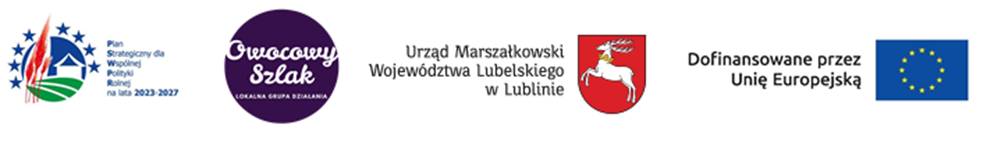 Procedury ustalania niebudzących wątpliwości interpretacyjnych kryteriów wyboru operacjiZakres procedur§1Procedury obejmują zasady ustalania i zmiany niebudzących wątpliwości interpretacyjnych kryteriów wyboru operacjiPodstawy prawne §2Rozporządzenie 2021/1060 – rozporządzenie Parlamentu Europejskiego i Rady (UE) 20211060 z dnia 24 czerwca 2021 r. ustanawiające wspólne przepisy dotyczące Europejskiego Funduszu Rozwoju Regionalnego, Europejskiego Funduszu Społecznego Plus, Funduszu Spójności, Funduszu na rzecz Sprawiedliwej Transformacji i Europejskiego Funduszu Morskiego, Rybackiego i Akwakultury, a także przepisy finansowe na potrzeby tych funduszy oraz na potrzeby Funduszu Azylu, Migracji i Integracji, Funduszu Bezpieczeństwa Wewnętrznego i Instrumentu Wsparcia Finansowego na rzecz Zarządzania Granicami i Polityki Wizowej (Dz. Urz. UE L 231 z 30.06.2021, str. 159, z późn. zm.1);Ustawa RLKS – ustawa z dnia 20 lutego 2015 r. o rozwoju lokalnym z udziałem lokalnej społeczności;Ustawa PS WPR – ustawa z dnia 8 lutego 2023 r. o Planie Strategicznym dla Wspólnej Polityki Rolnej na lata 2023–2027;Wytyczne podstawowe - Wytyczne podstawowe w zakresie pomocy finansowej w ramach Planu Strategicznego dla Wspólnej Polityki Rolnej na lata 2023–2027;Wytyczne szczegółowe wdrażanie LSR – Wytyczne szczegółowe w zakresie przyznawania i wypłaty pomocy finansowej w ramach Planu Strategicznego dla Wspólnej Polityki Rolnej na lata 2023–2027 dla interwencji I.13.1 LEADER/Rozwój Lokalny Kierowany przez Społeczność (RLKS);Wytyczne szczegółowe zarządzanie LSR - Wytyczne szczegółowe w zakresie przyznawania, wypłaty i zwrotu pomocy finansowej w ramach Planu Strategicznego dla Wspólnej Polityki Rolnej na lata 2023–2027 dla interwencji I.13.1 LEADER/Rozwój Lokalny Kierowany przez Społeczność (RLKS) – komponent Zarządzanie LSR;Skróty użyte w procedurach§3LGD – Lokalna Grupa Działania „Owocowy Szlak;LSR – Lokalna Strategia Rozwoju na lata 2023-2037 dla obszaru Lokalnej Grupy Działania „Owocowy Szlak”;Rada LGD – organ decyzyjny Lokalnej Grupy Działania „Owocowy Szlak” o którym mowa art. 4 ust. 3 pkt 4 oraz ust. 4-7 ustawy RLKS;Zarząd LGD – Zarząd Lokalnej Grupy Działania „Owocowy Szlak”;Biuro LGD – Biuro Lokalnej Grupy Działania „Owocowy Szlak;ZW – Zarząd Województwa Lubelskiego;Agencja – Agencja Restrukturyzacji i Modernizacji RolnictwaMRiRW - Minister Rolnictwa i Rozwoju WsiPS WPR - Plan Strategiczny dla Wspólnej Polityki Rolnej na lata 2023–2027;Umowa ramowa - umowa o warunkach i sposobie realizacji LSR, o której mowa w ustawie RLKS;Wniosek o przyznanie pomocy – wniosek o wsparcie, o którym mowa w ustawie RLKS;Regulamin naboru - regulamin naboru wniosków o wsparcie, o którym mowa w ustawie RLKS;System IT Agencji – System teleinformatyczny Agencji Restrukturyzacji i Modernizacji Rolnictwa o którym mowa w ustawie RLKS;Operacja - projekt wniosku o udzielenie wsparcia/wniosku o przyznanie pomocy/wniosku o dofinasowanieKryteria§4LGD dokonuje wyboru operacji spośród operacji, które spełniających warunki o których mowa w art. 21 ust. 1 pkt 1 Ustawy RLKS, przy zastosowaniu kryteriów wyboru operacji, które są ustalane przez LGD. LGD może stosować kryteria wyboru operacji:a)	dostępowe tj. warunkujące udzielenie wsparcia b)	rankingujące tj. premiujące operacje o określonym charakterze.LGD ustala minimum punktowe dla danych kryteriów wyboru operacji na poziomie 50 %.§5Projekt kryteriów przygotowywany jest przez grupę roboczą w skład której wchodzą przedstawiciele Zarządu LGD, Rady LGD oraz Biura LGD.Projekt kryteriów poddany jest konsultacjom społecznym poprzez zamieszczenie na stronie internetowej LGD lub przy zastosowaniu metod partycypacyjnych.Zmiana kryteriów wymaga przeprowadzenia konsultacji opisanych w §5 pkt. 2.§6Po uwzględnieniu wyników konsultacji społecznych kryteria przekazywane są do ZW.Po akceptacji przez ZW kryteria zatwierdzane są przez Walne Zebranie Członków LGD.Zgodnie z decyzją Walnego Zebrania Członków zmiany procedury zatwierdzane są decyzją Zarządu LGD.§7Procedura zmiany kryteriów wyboru operacji może być uruchomiona w przypadku:a)	Identyfikacji błędów dotyczących poszczególnych kryteriów przez Zarząd Województwa;b)	Na wniosek Rady LGD;c)	Na wniosek Zarządu LGD;d)	Na podstawie wniosków lub rekomendacji będących efektem ewaluacji realizacji LSR§8Kryteria ustalone przez LGD są:logicznie powiązane ze stwierdzonymi potrzebami, określonymi celami oraz przyjętymi wskaźnikami produktu i rezultatu zapisanymi w LSR,przejrzyste, obiektywne i niedyskryminujące, mierzalne oraz powinny posiadać dodatkowe opisy i definicje, pozwalające na ich właściwe zrozumienie i zastosowanie,dookreślone w zakresie spełniania warunków przyznania określonej liczby punktów.§9Kryteria wyboru operacji publikowane są na stronie internetowej LGD.